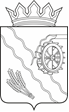 Дума Шегарского районаТомской областиРЕШЕНИЕс. Мельниково	24.10.2023г.                                                                                       № 338О принятии к сведению информации «О работе отдела сельскогохозяйства Администрации Шегарского района» за 2022 год          Рассмотрев и обсудив представленную информацию «О работе отдела сельского хозяйства Администрации Шегарского района» за 2022 год,ДУМА ШЕГАРСКОГО РАЙОНА РЕШИЛА:          Принять к сведению информацию «О работе отдела сельского хозяйства Администрации Шегарского района» за 2022 год.Председатель Думы   Шегарского района				   Л.И. Нистерюк    	                  Информация о работе отдела сельского хозяйства Администрации Шегарского района за 2022 года.Государственная программа «Развитие сельского хозяйства и регулируемых рынков в Томской области»       В соответствии с заключенными с Департаментом по социально-экономическому развитию села Томской области соглашениями о взаимодействии при наделении отдельными государственными полномочиями по государственной поддержке сельскохозяйственного производства, были предоставлены сельскохозяйственным товаропроизводителям следующие виды субсидий:На поддержку малых форм хозяйствования  за 2021 г выданы субсидии: 	Поддержку получили 19 КФХ и 57 личных подворий.В 2022 году сумма выделенная на поддержку малых форм хозяйствования  составила 5 046,00 тыс. рублей. За 10 месяцев 2022 г сумма освоена на 84%, выданы субсидии: 	Поддержку получили 19 КФХ и 44 личных подворий. Количество ЛПХ получающих субсидию уменьшилось на 13 единиц, что связано с уменьшением количества содержащихся коров.         2. На повышение продуктивности в молочном скотоводстве, при условии молочной продуктивности коров за 2022 г., не менее 3 500 кг: размер субсидии по ставке федерального  и областного бюджета составлял  3 287 рублей за 1 тонну молока высшего или первого сорта, в зависимости от коэффициента продуктивности.Информация о выплаченных субсидиях  из областного и федерального бюджета на повышение продуктивности в молочном скотоводстве:	Для Получателей  всех видов субсидий,  действует единое требование – у получателя должна отсутствовать неисполненная обязанность по уплате налогов, сборов, страховых взносов, пеней, штрафов, процентов, подлежащих уплате в соответствии с законодательством Российской Федерации о налогах и сборах по состоянию на первое число месяца, в котором подается заявление о предоставлении субсидии.	Предоставление субсидии осуществляется на основании соглашения, заключаемого между органом местного самоуправления и получателем субсидии, в соответствии с типовой формой соглашения.Муниципальная программа«Комплексное развитие сельских территорий Шегарского района»         Целью Программы  является повышение качества жизни сельского населения, создание условий развития  сельских территорий. Задачами - улучшение жилищных условий граждан, проживающих в сельской местности, реализация проектов по благоустройству сельских территорий и реализация проектов комплексного развития сельских территорий (Современный облик сельских территорий).         На реализацию мероприятий Программы в 2022 году  в рамках вышеуказанных задач фактически произведены расходы на сумму  15 045 216,9 руб., в т.ч. 263 613,69 руб. из федерального бюджета, 1 131 135,46 руб. из областного бюджета, 109 772,54 руб. из местного бюджета.        Все средства направлены на  предоставление социальной выплаты гражданам. Социальная выплата на строительство (приобретение) жилья была предоставлена двум участникам мероприятий программы с составом семьи 3 и 4  человек – это участники мероприятий, работающие по трудовым договорам в сфере агропромышленного комплекса, изъявившие желание улучшить жилищные условия путем приобретения жилого помещения и путем строительства.        По состоянию на  01.01.2023 года в списках претендентов  на участие в государственной программе «Комплексное развитие сельских территорий» состоят 15 человек,  из них:1.граждане, работающие по трудовым договорам в агропромышленном комплексе в сельской местности, изъявившим желание улучшить жилищные условия путем строительства жилого дома -1 человек;        2.граждане, работающие по трудовым договорам в социальной сфере в    сельской местности, изъявившим желание улучшить жилищные условия путем строительства жилого дома -2 человек;граждане, работающие по трудовым договорам или осуществляющим индивидуальную предпринимательскую деятельность в агропромышленном комплексе в сельской местности, изъявившим желание улучшить жилищные условия путем приобретения жилых помещений – 3 человека;граждане,  работающие по трудовым договорам в социальной сфере в сельской местности, изъявившим желание улучшить жилищные условия путем приобретения жилых помещений - 9 человек.По мероприятиям по благоустройству сельских территорий.Так же в 2021 году отделом сельского хозяйства был разработан и предоставлен  в Департамент социального экономического развития села Томской области для участия в отборе проектов по благоустройству сельских территорий паспорт проекта: «Обустройство площадок накопления твердых коммунальных отходов в МО «Шегарское сельское поселение». В связи с недостаточностью выделенных федеральных денежных средств на 2022 году, средств на реализацию данного проекта выделено не было.         В 2022 году данный проект был подан для участия в отборе проектов в 2023 году. Результатов пока нет.         В 2022 году, как и в 2021 году, отделом сельского хозяйства была предоставлена заявочная документация на проект «Строительство газовой котельной N=4,5МВт по ул.Калинина,44с в с.Мельниково Шегарского района Томской области»  и «Строительство канализационных очистных сооружений  в с.Мельниково, Шегарского района». Со сроком реализации в 2023 году, но в связи не предоставлением в срок положительной экспертизы  и достоверности сметной стоимости на очистные сооружения и с недостатком средств выданных Министерством сельского хозяйства РФ на Томскую область, данный проект не прошел отбор.         В рамках данной программы отделом сельского хозяйства был составлен паспорт социально-экономического и пространственного положения ОНП (Опорного населенного пункта), включая данные о прилегающих населенных пунктах, который составляется по форме разработанной Министерством сельского хозяйства, и содержит информацию в отношении необходимых для развития ОНП мероприятий, для участия в конкурсных отборах проводимых Министерством.Муниципальная программа «Развитие сельскохозяйственного   производства и расширения рынка сельскохозяйственной продукции, сырья и продовольствия в части малых форм хозяйствования в Шегарском районе Томской области на 2021-2023 годы» за 2022год          Цель Муниципальной программы – создание условий для устойчивого развития малых форм хозяйствования и повышение их доходности.        На реализацию мероприятий Программы в 2022 году было запланировано 100 тыс. рублей, фактически произведены расходы из средств местного бюджета в сумме 100 тыс.руб., средств федерального и областного бюджетов нет. Частные инвестиции отсутствуют.         На реализацию 1 мероприятия «Создание условий для увеличения поголовья КРС, в том числе коров, с целью увеличения производства молока, мяса в личных подсобных хозяйствах населения» были предусмотрены средства на  возмещение части затрат на потребление воды, для коров ведущим личное подсобное хозяйство, в размере 10% от тарифа. Данное мероприятие не было исполнено, в связи с не востребованностью данной услуги у населения, т.к. сумма к возмещению очень незначительна.         На реализацию 2 мероприятия «Создание условий для развития ярмарочной торговли (ярмарок выходного дня в г. Томске) было предусмотрено  80,0 тыс. рублей. В связи с карантинным ограничением выезды ярмарки не проводились и как следствие, данное мероприятие не было востребовано.         На реализацию 3 мероприятия «Привлечение работников агропромышленного комплекса и МФХ к систематическим занятиям физической культурой и спортом, в целях их стимулирования, совершенствования их профессиональных знаний и методов работы, а также развития инициативы, сохранения традиций проведения физкультурно-профессиональных праздников, усиления пропаганды здорового образа жизни, организации активного отдыха сельского населения, укрепления и объединения дружеских связей» .      Участие в областных конкурсах.      В 2022 году участником конкурса стала ИП Шакурова Н.А, с проектом по закладке сада жимолости и малины в с.Монастырка, сумма гранта 3 млн.рублей. Но проект не прошел отбор.       В Конкурсном отборе по форме господдержки малого бизнеса «Семейная ферма» победителем конкурса стала ИП Зинцова Е.Н., сумма гранта 30 000,00 тыс. рублей, в сфере растениеводства (выращивание зерновых и масличных культур). На средства гранта приобретено 2 комбайна, трактор. Сельское хозяйство района на 01.01.2023 года        Растениеводство  и молочно-мясное скотоводств составляют основу товарного производства и доходной сельской экономики.        Агропромышленный комплекс Шегарского района  состоит на сегодня из 3 сельскохозяйственных организаций:- ГСУ (Госсорткомиссия)- АО «Сибагро» зашло 2022 году - самое крупное предприятие района  - ООО «Агрофирма «Межениновская», - четыре действующих кооператива СППК «Каргалинский», СППК «Томский фермер», СССПК «Победа», СНИППК «ИнотеАгро». - 34 крестьянских (фермерских) хозяйств, из них 3 КФХ зарегистрировано в 2022 году. -  5 306  личных подсобных хозяйств, из которых только 310 хозяйств содержат КРС, и только в 44 из них, содержится более 3-х голов коров.       В агропромышленном комплексе района трудится  286 человек. Среднемесячная заработная плата в сельском хозяйстве в 2022 году составила 35 108,90 рублей.      РастениеводствоПосевная площадь сельскохозяйственных культур 2022- 35536,6 га (2021 -35 119,3 га).        Под зерновые и зернобобовые, культуры в  2022 – 19 289,0 га, 2021 году засеяно  - 19 225 га, площадь занятая техническими культурами (рапс) составила 5 750 га, 2021 -(5500) га. Валовой сбор зерновых и зернобобовых культур в 2021 году в хозяйствах всех категорий составил в амбарном весе 52 190 тонна.  Валовый сбор зерновых 2022 года составил в амбарном весе –  52 372,9 ц/га (ур-ть-30,1), Это высшая урожайность по Томской области, но есть и негативный фактор - осталось не убрано 1 880 га пшеницы. Это связано с плохими погодными условиями в период посевной и уборочной компании (дожди). Средняя  урожайность по району в 2021 составила всего 27,1 ц/га, 2022 год- 30,1 ц/га.      Средняя урожайность по хозяйствам за 2021г/ 2022 г: ООО «Агрофирма Межениновская» – 26,1 ц/га; / 28,8 ц/гаСПК «Белосток» - 32,4 ц/га;/ 30,5 ц/гаИП Глава КФХ Варфоломеев А. К. – 39,5 ц/га; / 39,5 ц/гаИП Глава КФХ Зинцова Е.Н. – 15,2 ц/га.  / 31,8 ц/гаОА «Сибагро» - 23,8 ц/га        В 2022 году была увлечена посевная площадь под овощными культурами на полях фермера Липовки Сергея Андреевича (с. Мельниково). Посадки картофеля составили 28 га 2021 -27 га и средняя урожайность картофеля составила 315,3 ц/га (2021 -327,8).         Минеральные удобрения в 2022 г были приобретены в количестве 7 300 тонн, (2021- 6531 тонны).       Сельхозтоваропроизводителями продолжено обновление парка сельскохозяйственной техники и в 2022 было приобретено– 20 единиц, в том числе:В животноводстве:Поголовье сельскохозяйственных животных по районуУменьшение поголовья в ЛПХ связано с прекращение ведения личного подсобного хозяйства в связи с достижением преклонного возраста, наличием возможности работающего населения приобретать молочную и мясную продукцию в торговых сетях и на рынках и не желанием, молодого поколения вести личное подсобное хозяйство.      В КФХ снижение дойного стада связано с закрытием в 2022 году КФХ «Сапунова О.А.» (- 20 голов) и сокращением голов дойного стада в КФХ «Казарян А.А.» (-12 коров). Увеличение общего количества КРС за счет приобретения по грантам крупнорогатого скота мясного направления КФХ «Сапунова С.А.» в количестве 50 голов и КФХ «Варыгиной Н.Н.» - 35 голов КРС молочного направления. В 2022 году произошло обновление удойного стада         Производство молока в сельскохозяйственных организациях и КФХ по Шегарскому району за 2022 год составило 6408 тонны. По сельскохозяйственным организациям  надой  на одну фуражную корову в 2022 году составил  8508кг.       Производство скота и птицы на убой в хозяйствах всех категорий (в живом весе) в 2022 году составило 440 тонн, в том числе 233,9 тонны произведено в крестьянских (фермерских) хозяйствах. Наименование субсидийЛПХ, рублейКФХ, рублейВсего МФХ, рублейНа содержание коров900 000,001 121 000,002 021 000,00На техническое оснащение406 768,012121831,472 528 599,48На искусственное осеменение коров610 038,66380 972,76991 011,42Итого:1916806,673 623 804,235 540 610,90Наименование субсидийЛПХ, рублейКФХ, рублейВсего МФХ, рублейНа содержание коров739 000,001 276 000,002008000На техническое оснащение30 866,001475 275,001571753,74На искусственное осеменение коров366 036,00343 852,001150795,00Итого:1 135 902,003 095 127,004730545,74Получатели2021 год рублей2022 годаС/х организации12 541 155,6612356262,15КФХ1 980 911,962403847,48Итого:14 522 067,6214760109,63Наименование предприятия2022 годуООО «Агрофирма «Межениновская»трактор Версалите 2400ООО «Агрофирма «Межениновская»2-Сеялка ФиатАгро ООО «Агрофирма «Межениновская»2-Дисковая борона РубинИП Глава КФХ Варфоломеев А.К.1 - Зерноуборочный комбайн АкросИП Глава КФХ Варфоломеев А.К.Зерносушилка на 25 тонн в час.ИП Глава КФХ Варфоломеев А.К.ИП Глава КФХ Зинцова Е.Н.2 - Зерноуборочный комбайн АкросИП Глава КФХ Зинцова Е.Н.2 -сеялкиИП Глава КФХ Зинцова Е.Н.1 – трактор Версатиле 2375Бререснев В.Н.Митрофанов В.Ю.Сапунов С.А.АО «Сибагро»1 - Зерноуборочный комбайн РСМ 161АО «Сибагро»посевной комплекс АМАЗОНААО «Сибагро»3- Трактор РМ 2375АО «Сибагро»борона ВелесАО «Сибагро»тяжелая дисковая борона ДБ 1500ПоголовьеНа 01.01.2023 годкрупно рогатого скота  голов5099из них  коров  головы2258МРС  голов3474свинейголов1891лошадейголовы  315птицыголовы14704ЛПХ головЛПХ головЛПХ головКФХголовКФХголовКФХголовСХ ОрганизацииСХ ОрганизацииСХ Организации01.01.202101.01.202201.01.202301.01.202101.01.202201.01. 202301.01.202101.01.202201.02. 2023поголовье  КРС16281646 1379197020742231133013551489из них коров639611616108010801187463455478из них молочных коров639611616295284278478